проект    СОВЕТ   ДЕПУТАТОВМУНИЦИПАЛЬНОГО ОБРАЗОВАНИЯ «ВОТКИНСКИЙ РАЙОН»«ВОТКА ЁРОС»МУНИЦИПАЛ КЫЛДЫТЭТЫСЬ ДЕПУТАТЪЁСЛЭН КЕНЕШСЫР Е Ш Е Н И Е«__» _________ 2019  года                                                                                    №г. ВоткинскОб  утверждении количественного и персонального состава   комиссии по делам несовершеннолетних и защите их прав муниципального образования «Воткинский район»    В соответствии с Федеральным законом от 24.06.1999 года № 120 «Об основах системы профилактики безнадзорности и правонарушений несовершеннолетних», Законом Удмуртской Республики от 23.06.2006 года № 29-РЗ «О наделении органов местного самоуправления в Удмуртской Республике государственными полномочиями по созданию и организации деятельности комиссий по делам несовершеннолетних и защите их прав», Постановлением Правительства Удмуртской Республики от 07.02.2008 года № 21 «Об утверждении Положения о комиссиях по делам несовершеннолетних и защите их прав  в Удмуртской Республике», в связи с истечением срока полномочий Комиссии по делам несовершеннолетних и защите их прав муниципального образования «Воткинский район», утвержденной решением Совета депутатов муниципального образования «Воткинский район» от 27.02.2014 года № 163, руководствуясь статьей 24 Устава муниципального образования «Воткинский район», Совет депутатов муниципального образования «Воткинский район» решает:Утвердить количественный и персональный состав Комиссии по делам несовершеннолетних и защите их прав муниципального образования «Воткинский район», согласно приложения.2.	Признать утратившими силу:-	 решение Совета депутатов муниципального образования «Воткинский район» от 27.02.2014 года № 163 «Об утверждении количественного и персонального состава Комиссии по делам несовершеннолетних и защите их прав  муниципального образования «Воткинский район»; -	 решение Совета депутатов муниципального образования «Воткинский район» от 27.02.2015 года № 227 «О внесении изменений в состав Комиссии по делам несовершеннолетних и защите их прав  муниципального образования «Воткинский район»; -	решение Совета депутатов муниципального образования «Воткинский район» от 17.12.2015 года № 286 «О внесении изменений в состав комиссии по делам несовершеннолетних и защите их прав  муниципального образования «Воткинский район»;  -	решение Совета депутатов муниципального образования «Воткинский район» от 27.10.2016 года № 19 «О прекращении полномочий председателя Комиссии по делам несовершеннолетних и защите их прав  муниципального образования «Воткинский район»; -	решение Совета депутатов муниципального образования «Воткинский район» от 16.02.2017 года № 40 «О внесении изменений в состав комиссии по делам несовершеннолетних и защите их прав  муниципального образования «Воткинский район»; -	решение Совета депутатов муниципального образования «Воткинский район» от 21.12.2017 года № 108 «О внесении изменений в состав комиссии по делам несовершеннолетних и защите их прав  муниципального образования «Воткинский район».-	решение Совета депутатов муниципального образования «Воткинский район» от 25.04.2018 года № 136 «О внесении изменений в состав комиссии по делам несовершеннолетних и защите их прав  муниципального образования «Воткинский район».3.	Настоящее решение вступает в силу со дня его принятия.Председатель Совета депутатов муниципального образования «Воткинский район»			М.А.НазаровПроект внес: Заместитель главы  муниципального образования «Воткинский район» по социальным вопросам		           	О.А.Епишкинаг. Воткинск«___» декабря 2019 года№ ___Приложение  к решениюСовета депутатовмуниципального образования «Воткинский район»от «___»__________ 2019 года  № ____  Состав комиссии по делам несовершеннолетних и защите их прав муниципального образования «Воткинский район»Председатель КомиссииПредседатель КомиссииПредседатель КомиссииПредседатель КомиссииПредседатель КомиссииПредседатель КомиссииПредседатель КомиссииПредседатель Комиссии11Епишкина Ольга АвенировнаЕпишкина Ольга АвенировнаЕпишкина Ольга АвенировнаЕпишкина Ольга АвенировнаЗаместитель главы Администрации муниципального образования «Воткинский район» по социальным вопросамЗаместитель главы Администрации муниципального образования «Воткинский район» по социальным вопросамЗаместитель председателя КомиссииЗаместитель председателя КомиссииЗаместитель председателя КомиссииЗаместитель председателя КомиссииЗаместитель председателя КомиссииЗаместитель председателя КомиссииЗаместитель председателя КомиссииЗаместитель председателя Комиссии222Кузьмина Светлана АлексеевнаКузьмина Светлана АлексеевнаКузьмина Светлана АлексеевнаКузьмина Светлана АлексеевнаНачальник Районного управления образования Администрации муниципального образования «Воткинский район»Ответственный секретарь КомиссииОтветственный секретарь КомиссииОтветственный секретарь КомиссииОтветственный секретарь КомиссииОтветственный секретарь КомиссииОтветственный секретарь КомиссииОтветственный секретарь КомиссииОтветственный секретарь Комиссии3Колпакова Елена ЗиссовнаКолпакова Елена ЗиссовнаКолпакова Елена ЗиссовнаКолпакова Елена ЗиссовнаКолпакова Елена ЗиссовнаКолпакова Елена ЗиссовнаНачальник сектора по делам несовершеннолетних и защите их прав Администрации муниципального образования «Воткинский район»Иные члены Комиссии:Иные члены Комиссии:Иные члены Комиссии:Иные члены Комиссии:Иные члены Комиссии:Иные члены Комиссии:Иные члены Комиссии:Иные члены Комиссии:4444Елькина Надежда Владимировнаначальник Управления культуры, спорта и молодежной политики Администрации муниципального образования «Воткинский район»начальник Управления культуры, спорта и молодежной политики Администрации муниципального образования «Воткинский район»начальник Управления культуры, спорта и молодежной политики Администрации муниципального образования «Воткинский район»5555Поскребышева Татьяна Михайловнаглавный специалист эксперта по работе с молодежью Управления культуры, спорта и молодежной политики Администрации муниципального образования «Воткинский район»главный специалист эксперта по работе с молодежью Управления культуры, спорта и молодежной политики Администрации муниципального образования «Воткинский район»главный специалист эксперта по работе с молодежью Управления культуры, спорта и молодежной политики Администрации муниципального образования «Воткинский район»6666Баева Наталья Анатольевнаначальник отдела социальной поддержки и охраны прав детства Районного управления образования Администрации муниципального образования «Воткинский район»;начальник отдела социальной поддержки и охраны прав детства Районного управления образования Администрации муниципального образования «Воткинский район»;начальник отдела социальной поддержки и охраны прав детства Районного управления образования Администрации муниципального образования «Воткинский район»;7777Кузьмина Елена АнатольевнаВедущий эксперт МКУ «ЦО-ЦБУ муниципального образования «Воткинский район»  Ведущий эксперт МКУ «ЦО-ЦБУ муниципального образования «Воткинский район»  Ведущий эксперт МКУ «ЦО-ЦБУ муниципального образования «Воткинский район»  8888Вьюжанина Татьяна Ивановназаместитель главного врача БУЗ УР  «Воткинская РБ МЗ УР»;заместитель главного врача БУЗ УР  «Воткинская РБ МЗ УР»;заместитель главного врача БУЗ УР  «Воткинская РБ МЗ УР»;9999Михалева Елена ВладимировнаСпециалист по соц. работе ПНК БУЗ УР «Воткинская городская больница №2 МЗ УРСпециалист по соц. работе ПНК БУЗ УР «Воткинская городская больница №2 МЗ УРСпециалист по соц. работе ПНК БУЗ УР «Воткинская городская больница №2 МЗ УР10101010Лукашина Лидия ВикторовнаНачальник управления социальной защиты населения в г. ВоткинскеНачальник управления социальной защиты населения в г. ВоткинскеНачальник управления социальной защиты населения в г. Воткинске11111111Бушмакин Андрей Викторович Начальник  полиции ГУ «Межмуниципальный отдел МВД России «Воткинский»Начальник  полиции ГУ «Межмуниципальный отдел МВД России «Воткинский»Начальник  полиции ГУ «Межмуниципальный отдел МВД России «Воткинский»12121212Ощепкова Ирина НиколаевнаНачальник ОДН ГУ «Межмуниципальный отдел МВД России «Воткинский»Начальник ОДН ГУ «Межмуниципальный отдел МВД России «Воткинский»Начальник ОДН ГУ «Межмуниципальный отдел МВД России «Воткинский»13131313Сидоров Евгений МихайловичНачальник отдела надзорной деятельности и профилактической работы г. Воткинска, Воткинского и Шарканского районов УНД и ПР ГУ МЧС России по УРНачальник отдела надзорной деятельности и профилактической работы г. Воткинска, Воткинского и Шарканского районов УНД и ПР ГУ МЧС России по УРНачальник отдела надзорной деятельности и профилактической работы г. Воткинска, Воткинского и Шарканского районов УНД и ПР ГУ МЧС России по УР14141414Шишкина Юлия Сергеевнаинспектор 1 категории ГКУ УР «Центр занятости населения в г. Воткинске»инспектор 1 категории ГКУ УР «Центр занятости населения в г. Воткинске»инспектор 1 категории ГКУ УР «Центр занятости населения в г. Воткинске»15151515Шкляева Алина ИвановнаСпециалист-эксперт Администрации муниципального образования «Воткинский район»Специалист-эксперт Администрации муниципального образования «Воткинский район»Специалист-эксперт Администрации муниципального образования «Воткинский район»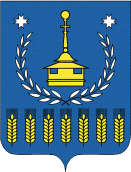 